Harvey High School IMPROVEMENT PLAN First Nations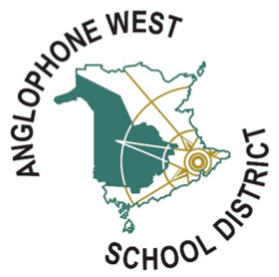 2019-2020Data Snapshot Summary: Goal: All Harvey High teaching staff will increase knowledge and be empowered to teach First Nations history and culture in their subject area.Indicators of Success: Staff will be able to identify appropriate resources and guests, including Elders, to inform their teaching of First Nations history and culture. STRATEGIES/ACTIONSIMPLEMENTATION PLANIMPLEMENTATION PLANMONITORING PLANMONITORING PLANMONITORING PLANMONITORING UPDATESMONITORING UPDATESStrategy/ActionResponsibilityTimeframeEvidenceAccountabilityFrequencyImpactNext Steps(List the strategies and actions for realizing this goal, each in a new row.)(Who is implementing this strategy/action?)(In what timeframe/date range will implementation occur?)(What evidence will be examined?)(Who is examining the evidence?)(At what frequency will the evidence be examined?)(What has been the impact of this strategy/action toward achievement of the goal?)Staff survey to be developed Administer staff survey to determine….i) contact made with Donna White/Sarah Francis re: pre-existing surveys (22/11/19) ii) Basic draft survey questions created. Next step to edit the format (27/11/19)iii) Shared draft survey with Sarah Francis.  She would like to support the creation of this based on her observation of needs in other schools. (12/4/19)Subject Coordinator, PL Team,Survey delivered and results complied on January 6Will examine which areas are view as a deficit for staff and what ways the PLC can support staff learning as demonstrated in surveyIndigenous education PLC embedded continue refine or revise abandon  not yet implementedProviding educational resources on FNMI education (short document with links) – revised 22/11/19)i) Started a list of resourcesOn January 6 the following resources were identified:-Grade 3 treaty resource (One site) available in French-Imagine-action.ca-Wabanaki collection – UNB.ca-World-of wisdom.ca – knowledge keepers (from EECD)Embedding First Nations history into lesson plans with purpose - current event components. i) Invite Subject Coordinator to assist  Grade 9 SS teachers in developing content knowledge in order to more accurately deliver grade 9 curriculum update on January 6th (22/11/19) -unable to come David White and Ara Henry will discuss dates.ii) Blanket exercise (BE)-plans made for blanket exercise (all grade 9s + other Indigenous or members of cultural awareness group) – dates to be confirmed, asking for Thursday February 27th in the Morning (22/11/19). Donna White would provide pre and post-surveys for this activity (22/11/19)iii. Sharing “tattoos” project with Andrea FI Art (research Canadian First Nation and design tattoo) (22/11/19)Staff, Ms. Crawford, Admin, PL, Subject CoordinatorFebruary 27, 2020 from 1pm-3pm– Blanket exercise will take place for all of Grade 9 and Indigenous Studies 120 with their teachers☐ embedded☐ continue☐ refine or revise☐ abandon ☐ not yet implementedLiteracy-based classes will increase First Nations history knowledge through book and article studies. i. Sharing articles with Pam (HS ELA) (22/11/19)ii.  Pam (HS ELA) including Indigenous Talking Circles as class activitiesiii. Looking into novels by Indigenous Subject teachers  -  embedded continue refine or revise abandon  not yet implementedInvite Elders, knowledge-keepers, oral storytellers and other identified guests to speak to classes, staff and small groups. (Ron Tremblay, Ken Paul, Possessom)PL Committee, Admin, Ms. CrawfordMs. Crawford and Mrs. Arsenault2019-2020.School year Austin Paul to speak with HS students on First Nation Technology as seen through the archaeological records 10/2/19As part of the Remembrance Day observance at HHS the perspective of Indigenous Peoples will be included  - Sara Francis to perform The Honour Song and Cedrick Paquette from Base Gagetown has translated the Soldier’s Prayer 11/07/2019Extra-Curricular group:  Sharing of Indigenous culture meets every Wednesday from 11:36-12:10Ron Tremblay to come speak to World Issues 120 and Indigenous culture group on 10/22/19Calithumpians presentations touched on reconciliation and First Nations history/presence in New Brunswick11/27/19☐ embedded☐ continue☐ refine or revise☐ abandon ☐ not yet implementedRegular PL at staff meetings – article discussionsPL Committee, Admin, Ms. Crawford☐ embedded☐ continue☐ refine or revise☐ abandon ☐ not yet implementedObserve district supported initiatives which recognizes the challenges first Nations face (orange shirt day, MMIWG)PL Committee, Admin2019-2020 school yearOrange shirt day was observed with Videos helping students understand the importance of the day.  Also each student wrote on a paper orange shirt to indicate people or items of importance and how they would feel if it were taken from them 09/30/19☐ embedded☐ continue☐ refine or revise☐ abandon ☐ not yet implemented